Club de soutienSainti skiLe Club de soutien a pour but d'appuyer financièrement les jeunes compétiteurs du Ski-Club St-Imier.En versant un montant annuel de CHF 50.-- par personne, vous devenez membre.Pour vous remercier de votre générosité, le groupe de compétition vous invitera à un souper où le verre de l'amitié et le repas vous seront offerts.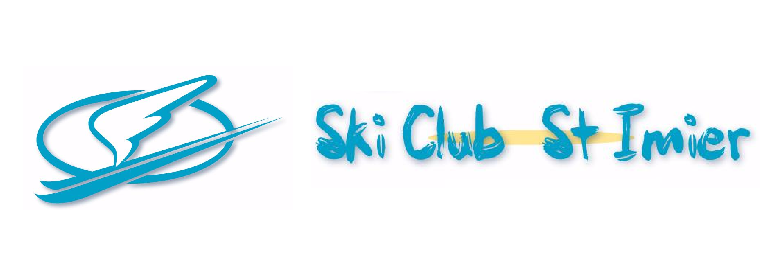 Bulletin d'inscription à retourner à : Sonia Gasser / Les Ecovats 2 / 2616 Renan---------------------------------------------- à découper --------------------------------------------------Coupon d'inscription pour Club de soutien Sainti skiNom : _______________________	Prénom : __________________________Rue : _______________________	NP/Lieu : __________________________Tél : ________________________	Mail : _____________________________Date : _______________________	Signature : ________________________